Типовые тестовые задания 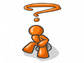 (итоговая аттестация за курс начальной школы):"Математика"                                               "Русский язык""Литературное чтение ""Окружающий мир"